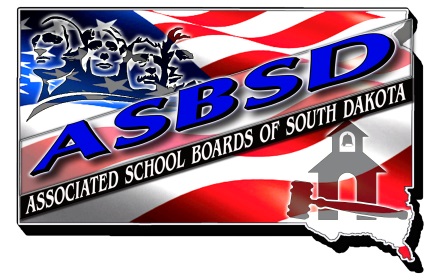 Announcement of CandidacyIntroduction Filling out an announcment of candidacy is a necessary first step in running for a position on the ASBSD Board of Directors. By completing the biographical information, ASBSD staff will be able to send out paper ballots to local school districts containing detailed information on the candidates. Please submit (or have postmarked) this form no later than February 17, 2018. Attach additional sheets, if necessary. Please have your board president sign your completed application form. Send completed forms to ASBSD Executive Secretary  at katie@asbsd.org or 605.773.2501 (fax). Forms can also be mailed to ASBSD at P.O. Box 1059, Pierre SD, 57501. Contact information Name:  						School District: Address:  					Home:	Cell: Email: 						Work:  Biographical InformationPrimary Occupation: Please detail your educational background: Please list any professional experience you may have: ____________________________________________________________________________Qualifications Number of years on your local board _____	Total years school board service ____Please list any positions held on your local board, including chair or vice-chair, or service on any standing committees. Also include the length of service in that role:List any involvement you have had with Associated School Boards of South Dakota, which could include: serving as a delegate; receiving ASBSD awards; or active participation in ASBSD events: List any leadership experience you have had with other associations or organizations at either the state, regional or national level:List any civic leadership experience you have in addition to serving on your local school board: Please state why you want to serve on the ASBSD Board of Directors. Please keep your comments under 250 words. Signature:				   	Signature:            (Candidate)                                                                     	            (Local Board President)